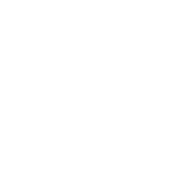 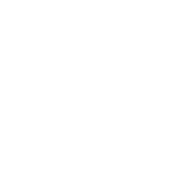 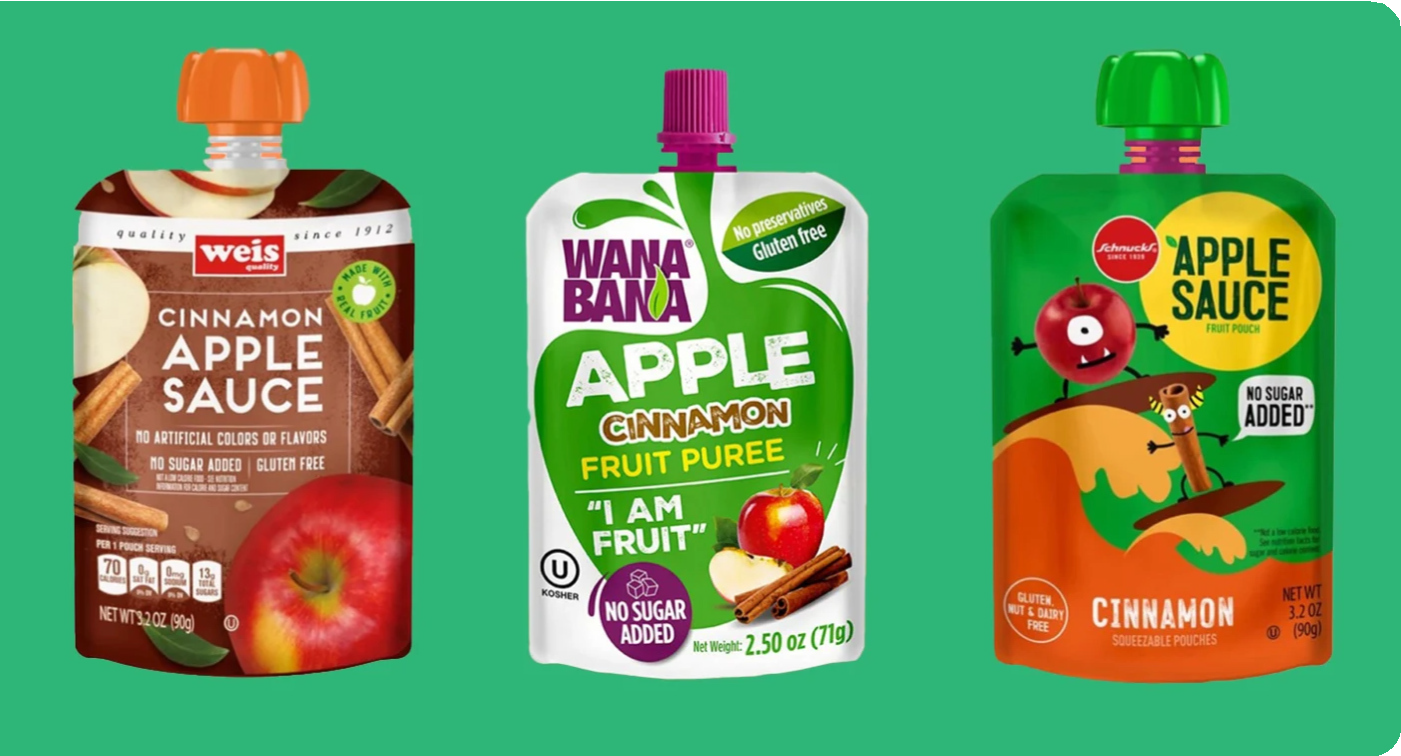 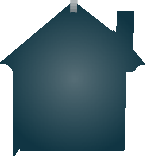 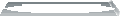 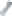 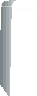 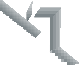 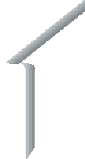 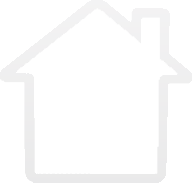 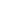 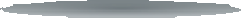 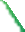 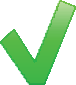 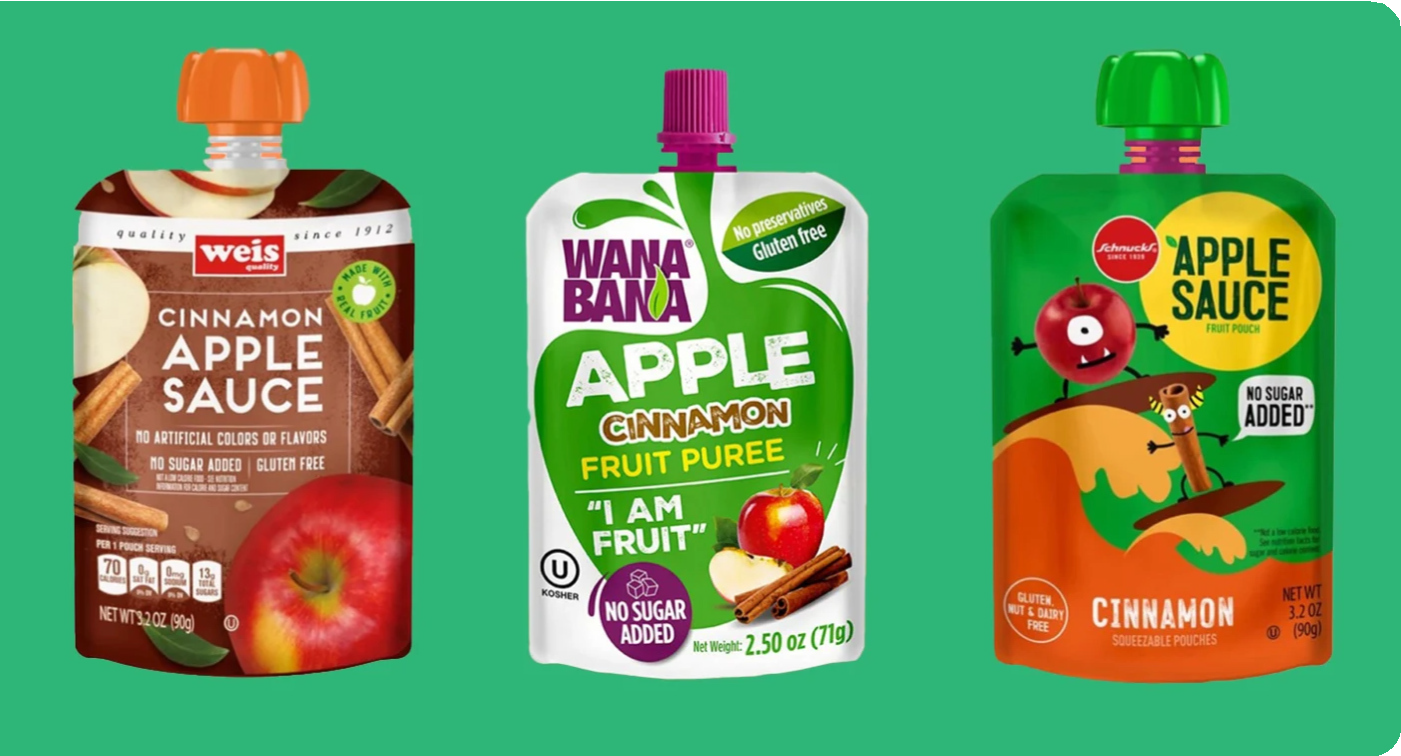 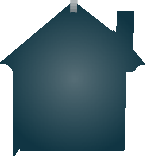 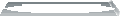 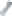 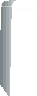 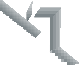 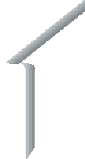 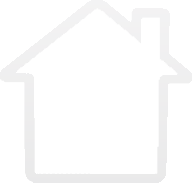 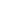 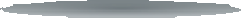 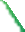 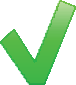 Para obtener más información, visite www.mass.gov/orgs/childhood-lead-poisoning-prevention-program 
o llame al Programa de Prevención del Envenenamiento Infantil por Plomo al 1-800-532-9571